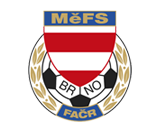 NOMINAČNÍ LISTINAvýběru MěFS Brno, hráčů U13 – r. 2010na pondělí 20.02.2023Akce: 			halová MOS žáků „O putovní pohár předsedy JmKFS“ – velké fináleMísto akce:		sportovní hala ZnojmoTermín: 		pondělí 20.02.2023Sraz:			v 6:35, odjezd autobusu 6:45 – Vídeňská 470/9, Brno (hala Morenda); cesta autobusemUkončení akce:	cca v 15:30 – Vídeňská 470/9, Brno (hala Morenda); může se změnit v závislosti na vývoji turnajeVybavení:	sálová obuv, chrániče, lahev na pití, brankáři rukavice, kartičku pojištěnce, další potřebné zápasové vybavení do halyNominace hráčů U13:Náhradníci by byli dle potřeby osloveni telefonickyTrenéři výběru: 	Nečas Pavel, Konečný Libor		Vedoucí výběru: 	Skoumal ZdeněkV krajním případě lze vyrozumět telefonicky p. Skoumala Zdeňka – tel. +420 604 547 876Za účast hráčů na srazu odpovídá mateřský oddíl. V případě neomluvené neúčasti nominovaných hráčů se klub vystavuje postihu dle článku 17 bod 3 RFS !V Brně 09.02.2023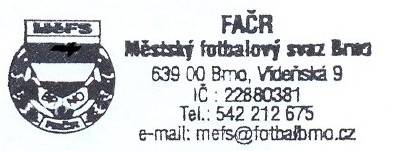    	Ondřej Šafránek, v.r.					               Mgr. Jan Maroši, v.r.	 předseda KM MěFS						   předseda VV MěFSZa správnost:		Libor Charvátsekretář MěFSManoljovič MichalTJ Start BrnoKovář NikolaTJ Start BrnoPelán Ondřej (G)FC SoběšiceKurinnyj ValentýnFC SoběšicePlšek PatrikTJ Tatran BohuniceHrubý MichalTJ Tatran BohuniceJaník AlbertFC Dosta Bystrc-KníníčkyKawulok MartinFC Dosta Bystrc-KníníčkyElefant GabrielČAFC Židenice 2011Koki ZdeněkČAFC Židenice 2011Šlapanský Jakub (G)ČAFC Židenice 2011Náhradníci:Tošnar FilipTJ Tatran BohuniceSekanina MichalTJ Start BrnoZubak IvanMORE Nový LískovecUrbánek KarelSK Slatina